JAARVERSLAG DECEMBER 2012 – NOVEMBER 2013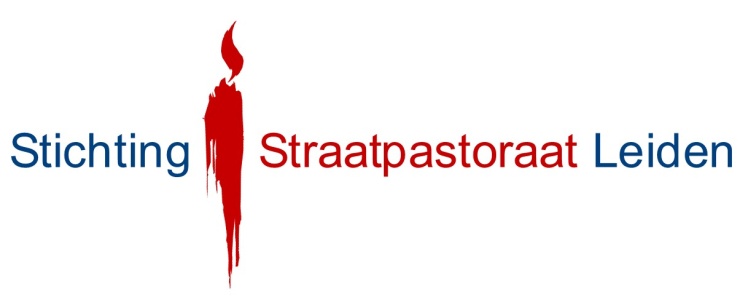 InleidingDit jaarverslag is gelijk van opzet als het verslag van het vorig jaar. In dit verslag geeft de Leidse straatpastor Paul Brommet de werkvormen en doelen eerst in een schema weer. Vervolgens doet hij inhoudelijk verslag van de concrete activiteiten via de methodiek van deze doelen en middelen.Daarna beschrijft hij (in hoofdstuk II) wat terecht is gekomen van de in het vorige jaarverslag aangestipte plannen. In een apart hoofdstukje (III) kwantificeert de straatpastor zijn activiteiten zo goed mogelijk.Ten slotte volgen een algemene evaluatie en ontvouwt de straatpastor zijn plannen voor het vierde werkjaar in hoofdstuk IV en V.Het bestuur van de Stichting Straatpastoraat heeft zich in dit derde verslagjaar wederom beziggehouden met het consolideren van de positie in de Leidse samenleving, de PR en het zoeken van financiële steun voor de periode na de opstartfase (die eindigde op 1 december 2013). Dat laatste ziet er voor het jaar 2014 veelbelovend uit.Een nieuwe uitdaging voor het bestuur in 2014 is het vinden van een opvolger voor Paul Brommet, die heeft aangekondigd zijn werk als straatpastor per 1 december van dat jaar te willen beëindigen wegens het bereiken van de pensioengerechtigde leeftijd.Zover is het gelukkig nog niet en het bestuur blijft de Leidse straatpastor Paul Brommet zeer erkentelijk voor de onopvallende maar zeer toegewijde aandacht die hij heeft voor de kwetsbare doelgroep. Het slaat aan bij mensen die door schade en schande vaak publiciteitsschuw zijn geworden. Bijgaand verslag vormt een goede afspiegeling van het vele werk dat Paul Brommet heeft verzet.Leiden, 30 december 2013.I - Werkvormen en doelen van het straatpastoraat gedurende de verslagperiodeDeze zijn (net als in het jaar ervoor) in het volgende schema samengevat:1. Aanwezig zijn, beschikbaar zijnDe straatpastor is regelmatig aanwezig op de vindplaatsen van dak- en thuislozen. Eén tot tweemaal per week wordt de dag- en nachtopvang van Stichting de Binnenvest bezocht; eenmaal per week het Sociaal Pension (zie verderop); eenmaal per week het Inloophuis Psychiatrie. De crisisopvang van meestal moeders met kinderen van de Stichting “De Binnenvest” aan de Rembrandtstraat is halverwege de verslagperiode gesloten. De straatpastor loopt regelmatig op straat langs diverse vindplaatsen in parken en in de binnenstad. De meeste mensen die deze plaatsen frequenteren kennen de straatpastor en stellen het maken van een praatje op prijs. Ook een sigaretje rollen van de shag van de straatpastor wordt nog steeds gewaardeerd.Ongeveer eenmaal per maand gaat de straatpastor langs bij “De Schuilplaats”, een maaltijdproject voor mensen aan de onderkant van de samenleving. Op verzoek van de leiding verzorgt hij dan een korte Schriftlezing en een meditatie daarover. Van de aanwezigen krijgt hij vaak waarderende woorden daarvoor.De laatste maanden van dit jaar was er extra aandacht voor het Sociaal Pension. Het is verhuisd naar een voormalige marechaussee kazerne aan de Morsweg, iets dichter bij de binnenstad en het station. De bewoners trokken er al in terwijl het gebouw nog niet helemaal was opgeleverd en de gemeenschappelijke ruimte nog ontbrak. Het is de bedoeling dat de gemeenschappelijke ruimte, de kantine, gedeeld zal worden met de werkers op het hoofdkantoor van “De Binnenvest” dat op dezelfde locatie wordt gehuisvest en dat ook buurtbewoners tegen betaling daar kunnen eten. Voorlopig voelen de bewoners zich nog af en toe ontheemd, zodra alles klaar is zal dat ongetwijfeld verbeteren. Zij moeten echter ook leren meer op eigen benen te staan. Niet alles wordt meer voor hen geregeld en ook het schoonmaakonderhoud van hun kamer en badkamer moeten zij zelf doen. Dat is voor sommigen wel even wennen. Anderzijds zijn de bewoners wel blij met hun mooie kamers, die ze dan ook vol trots aan de straatpastor willen laten zien.Gedurende de laatste maanden wordt het gebruik van alcohol en/of drugs in het pas “Papegaaisbolwerk” naar de ingang van de Nieuwe Energie niet meer getolereerd. Er is binnen een gebruikersruimte. Men mag daar met tussenpozen van en uur, maximaal een half uur achtereen zitten. Het gevolg is echter dat veel mensen nu over de stad uitwaaieren en daar rustige plekjes zoeken om ongestoord te kunnen drinken/gebruiken. Het wordt door dit beleid wel moeilijker voor de straatpastor contact om deze mensen te onderhouden.2. Individuele gesprekken, praktische ondersteuning, bidden en zegenen.De straatpastor wordt regelmatig gevraagd voor een gesprek. Het gaat daarbij vaak niet om geloofszaken. Vaker heeft men de behoefte om de eigen levensgeschiedenis geheel of gedeeltelijk te delen of wil men over andere zaken het hart luchten. Slechts een enkele keer doet men beklag over een hulpverlener.Soms via een omweg komen zaken als verdriet, schuld, goed en kwaad, de zin van het leven en (gebrek aan) toekomstperspectief aan de orde. Dat zijn pastorale thema’s die pas in de vertrouwelijkheid van een gesprek bespreekbaar worden. Dat is de kern van de opdracht van de pastor, niet om zieltjes te winnen maar om gekwetste mensen weer te helen en op weg te helpen. Om te laten zien dat er een naaste is die om ze geeft.Hieronder volgen een paar voorbeelden van uitvoeriger contacten:Een bezoeker van “De Binnenvest” had veel energie gestoken in het helpen van zijn verslaafde vriendin. Hij wilde graag zijn verhaal kwijt.Een Poolse meneer vertelde zijn levensverhaal. Hij had er veel last van dat hij geen paspoort meer bezat. Het kostte hem regelmatig boetes wegens het niet kunnen tonen van een geldig identiteitsbewijs. Met geld van het Straatpastoraat kon hij een nieuw paspoort aanvragen. Hij was als een kind zo blij. Hij had als het ware zijn identiteit terug.Een andere man van Poolse afkomst is voor langere tijd geschorst bij “De Binnenvest” Hij vroeg de straatpastor om bemiddeling.Een jongeman in de inmiddels gesloten crisisopvang vertelde enthousiast over zijn plaatsing in een voorziening voor begeleid wonen. Hij wilde zijn vreugde met iedereen delen. Regelmatig maken we een praatje als ik hem ontmoet bij “De Schuilplaats”Praktische ondersteuning kon worden verleend door inzameling van huishoudelijke spulletjes voor een Afrikaanse meneer, die huisvesting had gekregen. Een paar keer werd gevraagd om samen te bidden voor herstel na een psychose. De vaste pianist bij de kerkdiensten (zie 3) kreeg ook een plaats in een van de vormen voor begeleid wonen. Hij kon er zelfs een piano kwijt. Vol trots liet hij de straatpastor zijn nieuwe verblijf zien.Dit jaar heeft de straatpastor voor twee mensen die een huis kregen spullen ingezameld. Daardoor konden een bed, linnengoed, kasten en serviesgoed worden gedoneerd.Niet altijd verlopen contacten positief. Een Engelse meneer kwam naar de straatpastor met de woorden “Nou ben ik aan de beurt”. Hij had gehoord dat de straatpastor iemand in staat had gesteld om een paspoort verkrijgen. Hij vond dat de straatpastor dan ook wel voor de verlenging van zijn paspoort kon betalen. Hij werd boos, toen hem werd uitgelegd dat de straatpastor geen geldautomaat heeft voor van alles en nog wat en dat hij zelf had kunnen sparen voor de verlenging van zijn paspoort.3. Samen vieren, samen etenOok het derde werkjaar werd begonnen met het uitdelen van chocoladeletters met een toepasselijk rijm op Sinterklaasavond. Zo’n 200 letters vonden gretig aftrek op de diverse locaties, soms na ruilen van melk tegen puur of witte chocolade. Er werd op gerekend!Sinterklaas die komt en gaat,De straatpastor is steeds paraatHij wandelt rond, het hele jaaren staats steeds voor een praatje klaar.Hij biedt u ook een luisterend oorwant echt, daar is hij nu juist voor.Vandaag met een royaal gebaar,heeft hij weer letters voor u klaar.Dat is nu voor de derde keeren misschien volgend jaar wel weer.Deze letter wordt u aangeboden doorPaul Brommet, straatpastor.Tel. 06 10235022 Mail: pastor@straatpastoraatleiden.nlEenmaal per maand is er op de laatste zondag een kerkdienst voor mensen uit de diverse doelgroepen. De kerkdiensten vinden plaats in de kapel “Verbum Dei” aan de rand van de binnenstad.Bij deze vieringen wordt ondersteuning geboden door twee dames van de Franciscaanse Lekenorde. De kerkdiensten worden door 8-12 personen bezocht, procentueel een forse stijging vergeleken met een jaar eerder. Langzamerhand is er een kleine kern van vaste bezoekers ontstaan, waaronder iemand die piano speelt. Hij begeleidt de zang bij de diensten. In de laatste maanden van 2013 is er toename van bezoek van deze dienst. Ook mensen van buiten de eigenlijke doelgroep weten de weg naar de kapel te vinden.Na afloop van de dienst is er altijd koffie, thee met iets extra’s. De ene keer is dat gebak, de andere keer zijn het broodjes; soms is er soep. De diensten worden zeer gewaardeerd door de bezoekers. Laatkomers gaan gewoon mee naar de thee! In augustus 2013 werd een bedevaartstocht georganiseerd naar Kevelaer. Er was gerekend op 20 deelnemers. Uiteindelijk kwamen 5 mensen niet opdagen. Ook hier een groei in aantallen. Naast de straatpastor was er begeleiding door iemand vanuit De Binnenvest en de twee dames van de Franciscaanse Lekenorde. De touringcar bood weer voldoende plaats om desgewenst wat apart van elkaar te kunnen zitten.In de Kevelaer werd het gezelschap ontvangen in het Priesterhuis, waar een warme lunch gereed stond. 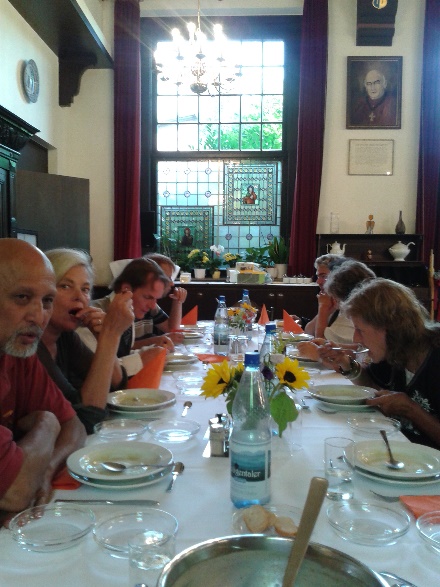 Aansluitend werd in de kapel van het Priesterhuis de eucharistie gevierd. Er was geen piano aanwezig, dus de zang gebeurde a capella.Na afloop van de dienst werd het eigenlijke heiligdom, de Genadekapel bekeken, evenals de Kaarsenkapel. Daarna kon ieder op eigen gelegenheid nog een uurtje door Kevelaer wandelen. Sommige deelnemers hadden het voornemen om op eigengelegenheid nog een keer terug te gaan naar dit mooie bedevaartsoord.Iedereen wil volgend jaar graag weer mee. 4. HuisbezoekRegelmatig komt het voor dat mensen vanuit de daklozenopvang een eigen woonruimte krijgen. Ondanks de afspraak dat aan de straatpastor hun nieuwe adres zal worden doorgegeven, komt dat nog niet goed van de grond. Hulpverleners mogen aan derden geen adresgegevens doorgeven, cliënten vergeten het vaak.Eenmaal is er een bezoek afgelegd aan de pianist van de kerkdiensten.Alleen de bewoner van een zgn. containerwoning wordt nog regelmatig bezocht. 5. ZiekenbezoekEenmaal is de straatpastor ervan verwittigd dat een persoon uit de doelgroep in het hospice ‘Issoria” was opgenomen. De straatpastor bezocht de stervende man driemaal per week, tot zijn overlijden.Ondanks aandringen van de straatpastor op de diverse locaties wordt nog steeds niet altijd doorgegeven dat er iemand is opgenomen. De straatpastor blijft hiervoor aandacht vragen bij de diverse teamleiders.6. Afscheid nemen, uitvaartenDit jaar is in juni een man uit het circuit overleden. De inhoudelijke kant van de uitvaart werd door de straatpastor verzorgd. Er waren ongeveer 50 personen aanwezig, onder wie de kinderen van de overledene. Men was blij dat de straatpastor stil stond bij zachtere menselijke kanten van de overledene.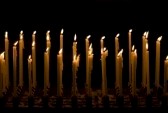 De persoon die in het hospice overleed, is vanuit de St. Willibrordkerk te Oegstgeest begraven in familiekring. De man had onverwacht een zeer grote familie! Bij de eucharistie van de uitvaart waren ongeveer 120 personen aanwezig waarvan er slechts een handjevol geen familie was.7. Rituelen, kaars opstekenNet als het jaar ervoor komt af en toe het verzoek om een kaarsje te branden voor een of andere gelegenheid of om een gebed te versterken. Dat gebeurt dan meestal in de dagkapel van de Hartebrugkerk in het centrum, die voor iedreen toegankelijk is. Bij de maandelijkse vieringen is altijd voor alle bezoekers gelegenheid om bij de voorbeden een kaars op te steken. Op de laatste zondag van het kerkelijk jaar, staat de gedachtenis aan de overledenen centraal in de kerkdienst in de kapel “Verbum Dei”.Eenmaal is gevraagd om het huis te zegenen omdat de persoon als nieuwe bewoner last had van de atmosfeer die vorige bewoners mogelijk hadden achter gelaten. Na de zegening voelde zij zich een stuk rustiger in eigen huis.8. Participeren in activiteiten zoals “de Schuilplaats”Zoals gemeld bezoekt de straatpastor de Schuilplaats maandelijks. Vaak wordt dan gevraagd om het gebed voor het eten te verzorgen of een korte schriftlezing te doen.Er zijn afspraken gemaakt om de samenwerking rondom de kerkelijke hoogfeesten zoals Kerst en Pasen te intensiveren. Aanstaande kerst wordt daarmee een begin gemaakt. De straatpastor verzorgt zelf steeds een dienst op eerste Kerstdag ’s middags, omdat kerstvieringen op andere plekken, zoals “De Schuilplaats” doorgaans in het weekend voorafgaand aan Kerst plaats vinden. De drempel voor de ‘gewone’ kerken is vaak te hoog.9. Vertegenwoordiging bij Raad van Kerken, “De Bakkerij”, “De Binnenvest” e.d.Eenmaal per jaar is er een algemene vergadering van de Leidse Raad van Kerken. Dit jaar was de straatpastor verhinderd. Er is wel informatie uitgewisseld met de werkers van het diaconale project voor Franstalige Afrikanen waarvan een grote groep illegaal is. Dit project opereert vanuit “De Bakkerij”.De straatpastor participeert, mede in zijn hoedanigheid van parochiepastoor, in het project ‘Lekker, Gezond, Goedkoop”, een initiatief van de predikante van de Waalse kerk vanwege de problematiek van de Franstalige Afrikanen. Doel is om mensen die van de voedselbank afhankelijk zijn te leren om met door de kerken aangeleverde etenswaren, goedkoop een eiwitrijke gezonde maaltijd te bereiden. Via de “nazit” van de kerkdiensten in de kapel Verbum Dei worden mensen, die net weer zelfstandig wonen of weinig geld hebben, gestimuleerd aan deze kookworkshops deel te nemen.De straatpastor bezoekt ongeveer 4 keer per jaar de cliëntenraad van Stichting “De Binnenvest”. Zo worden ontwikkelingen bijgehouden. 10. Collegiale contactenDe klankbordgroep is twee keer bij elkaar geweest. De straatpastoor kon hier op zijn werk reflecteren en ideeën toetsen. Omdat mensen andere banen kregen en aangaven te willen stoppen met de klankbordgroep worden voor volgend jaar drie nieuwe leden gezocht.Het landelijk overleg straatpastores is twee keer bij elkaar geweest. Het is goed om uit te wisselen en nieuwe ideeën op te doen. De laatste bijeenkomst werd stil gestaan bij wat je als straatpastor doet en of die dingen eigenlijk wel bij de taken van de straatpastor horen, zoals bij voorbeeld praktische, materiële hulp. De geestelijke verzorging voor mensen met beperkingen staat onder druk. Steeds minder mensen krijgen een indicatie voor een verzorgingstehuis. Een groep extern werkende geestelijk verzorgers is bij elkaar geweest om te bezien hoe het probleem voor Leiden ongeveer ligt. Er zal onder andere gekeken worden of er via de WMO mogelijkheden zijn geestelijke verzorging aan te bieden. Ook voor het straatpastoraat zijn deze ontwikkelingen van belang. De straatpastor neemt dan ook zitting in de werkgroep die een en ander nader in kaart moet brengen.II – UITWERKING VAN PLANNEN UIT HET TWEEDE WERKJAARIn het jaarverslag van december 2011 – december 2012 zijn drie toekomstplannen genoemd:Het starten van een twitterprojectHet opnieuw organiseren van een bedevaartVerbeteren van tijdige informatie bij ziekte e.d. door hulpverlenersAd a – TwitterprojectTer oriëntatie werd door de straatpastor en mevr. Sandick van het Stichtingsbestuur een bezoek gebracht aan collega Luc Tanja, straatpastor te Amsterdam. Hij vertelde hoe het twitterproject door hem was aangepakt. Uit het gesprek bleek dat het in een grote stad als Amsterdam maar om 6 daklozen ging die twitterden. Men was begonnen met 10. Twee verkochten hun telefoon voor drugs, en twee leverden hun toestel in omdat ze het niets vonden. De tijdsinvestering van de (voltijds) straatpastor was 4-5 uur per week om alles te monitoren. De toestellen waren gesponsord, maar er moest wel regelmatig voorzien worden in voldoende beltegoed. Hiervoor was nog geen sponsor gevonden.Onze conclusie was, dat het project weinig oplevert en voor de straatpastor naar verhouding veel werk oplevert. Derhalve werd er in goed overleg met het bestuur van de Stichting Straatpastoraat van af gezien.Ad b – Het opnieuw organiseren van een bedevaart.Ook dit jaar werd een bedevaart georganiseerd en wel naar Kevelaer. Het verslag heeft u kunnen lezen op pagina 5. Bij de deelnemers werd gepeild naar het animo om op een meerdaagse reis naar Lourdes te gaan. Hierbij bleek dat er maar twee of drie deelnemers misschien wel mee zouden willen. De meesten hadden bezwaar tegen het lang weg zijn, eventueel problemen met medicijngebruik en dergelijke. Ad c – Verbeteren van tijdige informatie bij ziekte e.d.Dit is op directieniveau besproken met Stichting “De Binnenvest”. Geprobeerd zou worden om in de protocollen een item op te nemen in de zin van “navragen of de zieke zou willen dat de straatpastor gewaarschuwd wordt”. Met een dergelijke vraag is er geen last van privacyregels omdat betrokkene instemt. Tot heden is het opnemen ervan in de protocollen nog niet doorgevoerd. Inmiddels is er sprake van een directiewisseling bij “De Binnenvest”. De nieuwe directeur treedt per 1 december 2013 aan. Met haar zal hierover opnieuw overleg moeten plaats vinden.Er waren nog twee oudere plannen (uit het eerste werkjaar), namelijk het initiëren van een nieuwsbrief voor cliënten van De Binnenvest en het maken van een gebedenboekje door kerkbezoekers.De nieuwsbrief bleek in de cliëntenraad van De Binnenvest onvoldoend draagvlak te hebben. Het idee is een paar keer door de straatpastor aan de orde gesteld, maar tevergeefs.De bezoekers van de kerkdienst is gevraagd om mee te werken aan een gebedenboekje. Voor velen bleek de drempel te hoog om een gebed aan het papier toe te vertrouwen; slechts twee personen leverden een gebed aan.III - STRAATPASTORAAT IN GETALLENHet aantal individuele contacten ligt tamelijk stabiel op ongeveer 200 op jaarbasis. Gemiddeld spreekt de straatpastor 3 – 5 personen per week een half uur of langer. Kortere ontmoetingen van 5 – 15 minuten vinden per dagdeel tussen de vijf en tien keer plaats. Veel mensen kennen de straatpastor en groeten in het voorbijgaan in de stad: “hoi pastoor!”De meeste ontmoetingen vinden plaats in de dagopvang “De Nieuwe Energie”, het Sociaal Pension (verplaatst van de Haagweg naar de Morsweg) en het Inloophuis Psychiatrie. De straatpastor komt minstens twee keer per week in “De Nieuwe Energie”; het sociaal Pension en het inloophuis worden gemiddeld een keer per week bezocht. Omdat de mensen in de “Nieuwe Energie” overdag vaak hun – verplichte- bezigheden hebben, komt de straatpastor eenmaal per week ’s avonds op bezoek. Zo kunnen meer mensen worden bereikt en komen nieuwe mensen sneller in beeld.In het afgelopen jaar zijn er 12 kerkdiensten gehouden. Het bezoekersaantal ligt rond de 8-12 persoenen uit de doelgroepen. Er zijn 3 vaste bezoekers, waarvan één de dienst op de piano begeleidt en de ander koffie zet, samen met de twee vrijwilligsters van de Franciscaanse lekenorde. De laatste maanden is er sprake van een lichte stijging in het aantal kerkbezoekers.Het aantal personen dat in parken wordt ontmoet is sterk wisselend geweest. Dit heeft onder andere te maken met het optreden van de politie als gevolg van het ‘zero tolerance’ beleid van de gemeente Leiden. Soms konden de mensen dan gevonden worden bij een bushalte. Andere bezoekplaatsen zijn het bankje bij de Morspoort, het station, de Merenwijk en af en toe de Stevenshof.Het aantal van de straatpastor gedraaide shagjes wordt niet geregistreerd. Gemiddeld gaan er twee pakjes shag per maand doorheen.Individuele gevallen zijn aan de orde geweest in Hoofdstuk I.IV - EVALUATIE Het werk van de straatpastor wordt zeer gewaardeerd. De waardering komt vanuit de doelgroepen, maar ook vanuit de hulpverleners.Men ziet de waarde er van in. Vooral het bieden van een luisterend oor, zonder dat er voor de cliënten verplichtingen zijn, wordt door ieder belangrijk gevonden. De frequente aanwezigheid en de laagdrempeligheid van de straatpastor dragen hier in een belangrijke mate toe bij.Op een goede tweede plaats staat de verzorging van rituelen rond uitvaarten. Ieder is er zonder uitzondering van overtuigd dat elk mens een waardig afscheid verdient. De straatpastor kan hier inhoud aan geven.
De materiële hulp in gevallen waarin de reguliere hulpverlening het af laat weten, wordt door de betrokken persoon uiteraard hoog aangeslagen. Hierbij kan het gaan om een nieuw paspoort, maar ook om een pakje shag voor iemand die vastloopt in de ambtelijke molens.Voor de straatpastor persoonlijk is het kerkelijke draagvlak van belang. Het besef dat het werk door alle kerken wordt gedragen, geeft een steun in de rug. Het gaat om morele steun maar ook om bedelacties om spulletjes.Er worden ook dingen gemist in het straatpastoraat. De straatpastor heeft beperkte middelen voor diaconale hulp en is ook niet in staat om in de ergste noodsituaties tijdelijke huisvesting aan mensen te bieden. Toch wordt er in dat soort situaties soms ook een sterk beroep gedaan op de straatpastor. Dit is een gevolg van de bewuste keuze om de straatpastor pastoraal bezig te laten zijn en niet als hulpverlener-in-hoge-nood. Hoewel er een stichtingsbestuur is en een klankbordgroep, is het werk van de straatpastor van nature erg solistisch. Een extra probleem is dat het ingeval van ziekte of vakanties zeer moeilijk is om iemand te vinden die in noodgevallen kan vervangen.Het postadres van de straatpastor is Diaconaal Centrum “De Bakkerij”. Dit is echter geen vast aanloopadres. In sommige gevallen is dit onhandig, bijvoorbeeld als iemand graag even apart met de straatpastor wil praten. Omdat zo’n pastorale voorziening maar zeer beperkt gebruikt zou worden, wordt de situatie zo gelaten.In noodgevallen kan gebruik gemaakt worden van een spreekkamer in “De Bakkerij” of van de werkkamer van de straatpastor in de Oud-Katholieke Kerk waar hij ook pastoor is.V- TOEKOMSTVoor het straatpastoraat blijft er in de komende jaren nog genoeg te doen. Het is dan ook van groot belang dat het Straatpastoraat na 2013-2014 gefinancierd blijft.Hiertoe is na intensief overleg met de directie van De Binnenvest en de wethouder van Jeugd, Zorg en Welzijn van de Gemeente Leiden een financieringsmodel gekozen van ‘zingeving’ als onderdeel van het takenpakket van De Binnenvest, dat gefinancierd wordt door de Gemeente. Vanaf 1 januari 2014 kunnen gesprekken, ziekenbezoeken, uitvaarten etc. gedeclareerd worden tot een maximumbedrag per maand. Nadeel is dat er een vorm van registratie moet gaan plaats vinden, omdat het geld onderdeel is van het aan de betreffende persoon gekoppelde budget. Om het locale/regionale draagvlak te vergroten en duurzaam te maken, heeft het bestuur van de stichting alle diaconieën en caritas instellingen van Leiden en omstreken aangeschreven. Het gevolg is dat er een aantal donaties is gedaan variërend van € 100 - € 600. Ook is er bij sommige kerkelijke vieringen, jubilea en kerstmarkten en verjaarsfeesten “gecollecteerd”. Hiermee werd in 2013 bijna € 2000 opgehaald. Verhoudingsgewijs gaat het misschien om kleine bedragen, maar het laat de betrokkenheid van kerken en personen zien. De verwachting is dat hiermee een trend is gezet: Goed voorbeeld doet goed volgen!Ook het straatpastoraat zal de toekomstige ontwikkelingen in de samenleving goed in de gaten moeten houden. Hoewel het beleid op gemeentelijk niveau in Leiden er op gericht is het percentage daklozen fors te verminderen in een paar jaar tijd, kunnen de landelijke (politieke) ontwikkelingen dit tegenwerken.Wat wordt er nog gedaan voor zwakkeren in de samenleving en welke groepen dreigen qua voorzieningen buiten de boot te vallen? Niet voor niets is melding gemaakt van de zorgen rond geestelijke verzorging van mensen die wel een beperking hebben, maar niet voor een verzorgingstehuis in aanmerking komen. Ook voor mijn opvolger eind 2014 zal er genoeg werk te doen zijn.Het is onmogelijk om hier nu al iets concreets over te zeggen, maar de verwachtingen zijn niet rooskleurig. Veel meer mensen zullen moeite krijgen met het zoeken naar antwoorden op vragen rond de zin van het bestaan. Het straatpastoraat zal hier alert op moeten zijn en proberen waar nodig en waar mogelijk met de mensen op zoek te gaan.Paul Brommet, Leidse straatpastor 6 december 2013werkvormendoelen1. Aanwezig zijn, beschikbaar zijn op straat en op locatiesZichtbaar zijn, meeleven, mensen ontmoeten2.Individuele gesprekken, kort en lang, praktische ondersteuning, bidden, zegenenAandacht voor de hele mens ongeacht problemen, erkenning en waardering, bemoediging3.Samen vieren, samen etenDelen met elkaar, aandacht voor elkaar en voor wat gebeurt, gezamenlijk adres voor dankbaarheid, verdriet etc.4.HuisbezoekBevestiging van stappen voorwaarts, gelegenheid geven gastheer/vrouw te zijn5.ZiekenbezoekAandacht, steun en bemoediging, voorbereiden op afscheid6.Afscheid nemen, begraven/cremeren, herdenken Woorden en rituelen waarin waardigheid van het geleefde leven tot uitdrukking komt. Rouw kanaliseren, geloof en hoop bevestigen7.Rituelen, zoals kaars opstekenZonder woorden steun bieden8.Participeren in activiteiten van Schuilplaats e.d.Verbinding met de samenleving bevorderen, bevestigen van gemeenschap, verbinding kerk en straat9.Vertegenwoordigen bij instanties waar nodig/gewenst Bevorderen van samenhang, verbinding met de samenleving, collegiale ondersteuning10.Collegiale contacten straatpastores elders, klankbordgroepOndersteuning, visieontwikkeling, informatie uit werkveld delen